NBS Specification: 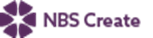 This product is associated with the following NBS Create clause:45-35-86/303 Stainless steel cycle standsNBS Specification: 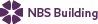 This product is associated with the following NBS clauses:Q50 Site/street furniture/equipment 210 CYCLE STANDSProduct Specification: PAS 68 Bike Stand KP68BS-1216      • Manufacturer: Kent Stainless      Web: www.kentstainless.com      Email: info@kentstainless.com      Tel: +44 (0) 800 376 8377      Fax: +353 53 914 1802      Address: Ardcavan Works, Ardcavan Co Wexford, Ireland    • Product reference: PAS 68 Bike Stand KP68BS-1216    • Withstanding: 7500kg at 48km/h    • Type: Buried flange /Cast-in /Visible flange     • Size:       - Height: 1000mm       - Foundation: 1200mm x 900mm       - Below ground: 216 mm      • Material: Galvanized carbon steel /Stainless steel, grade 304 (1.4301) /Stainless steel, grade 316 (1.4401)     • Finish: Bright Satin /Satin Finish 320 grit /Shot Peened /Bright Peened